Τραγούδι «Ο παπαγάλος»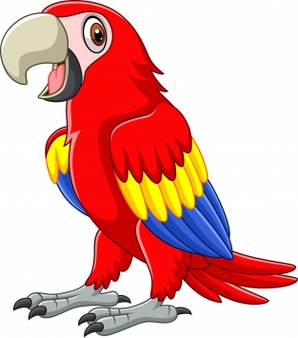 Ένας παπαγάλος που τον λένε Πάνομε πράσινο καπέλο και κίτρινο γιλέκομε κόκκινα φτερά και πολύχρωμη ουράσαν συναντούσε κάποιον, ρωτούσε με χαράπώς σε λένε, πώς σε λένε, πώς σε λένε…Νίκο, Γιώργο ή Μαρίατο όνομα όταν άκουγε στεκόταν μ΄ απορίακι έλεγε ξανά το όνομα στα τρίαΜαρία Μαρία ΜαρίαΤον παπαγάλο Πάνο οι φίλοι τους μας λένετο όνομα του άλλαξαν τον είπαν ……….παπαγάλο πώς σε λένε,πώς σε λένε, πώς σε λένε;